Temat: Statystyka - zadania maturalneUmiejętność obliczania średniej, mediany, dominanty i odchylenia standardowego daje możliwość zdobycia 1 punktu czyli 2% na maturze. Zawsze jest jedno zadanie zamknięte ze statystyki.Poniżej zadania ze statystyki z matur. Pod każdym zadaniem znajduje się informacja z jakiej matury.WZORY ZE STATYSTYKI W TABLICACH MATURALNYCH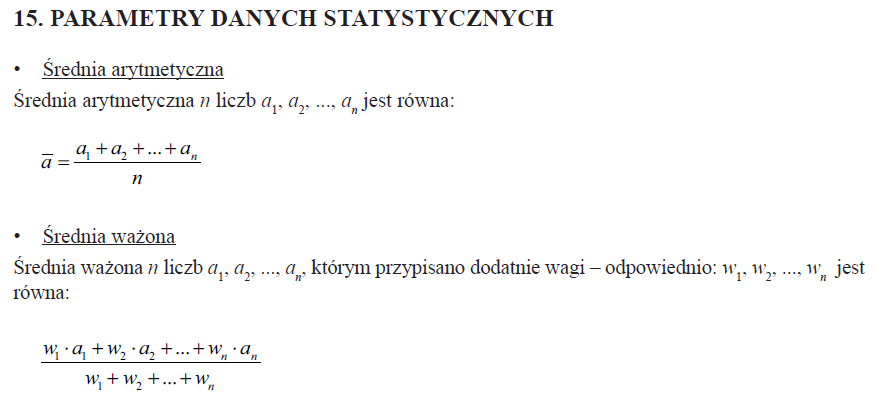 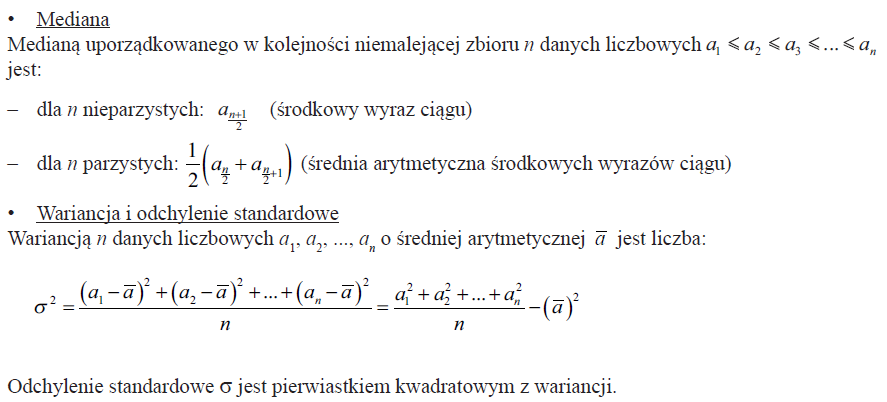 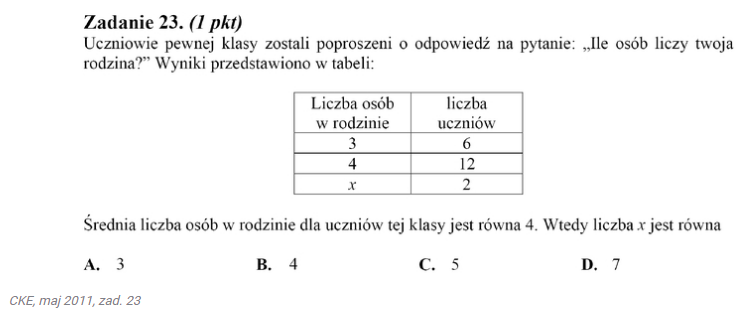 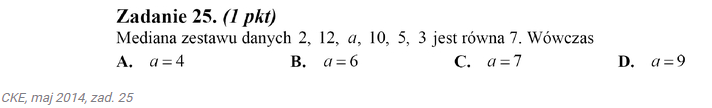 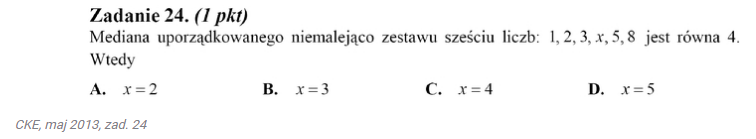 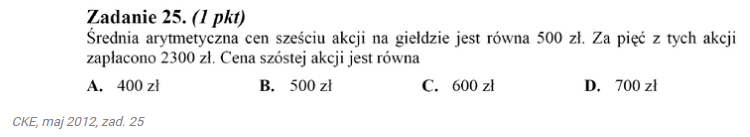 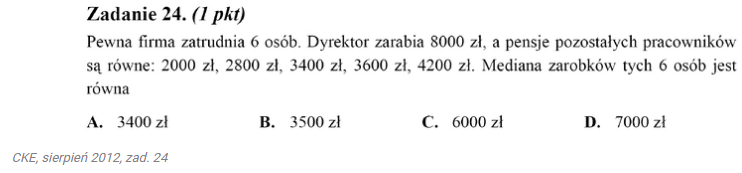 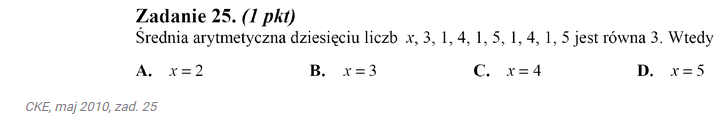 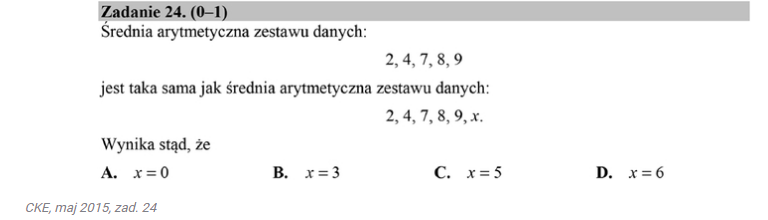 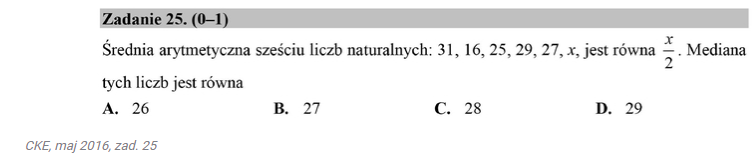 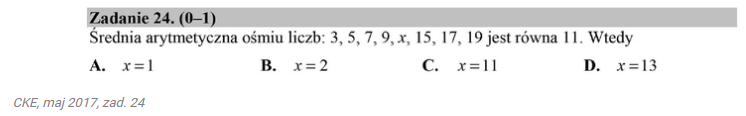 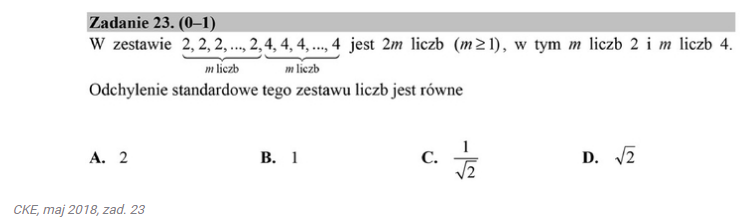 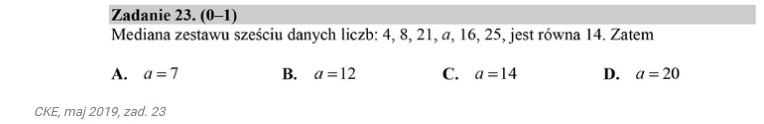 